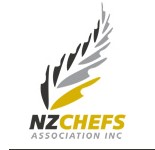 NZ Chefs Championships 2024Entry Form Akaroa Salmon/House of Knives Emerging Chef 2024@ New Zealand School of Food and Wine, 8 and 9 JuneEntries will be confirmed with day and heat. Contact info@nzchefs.org.nz for further information.Sponsors:  Akaroa Salmon, House of Knives, NZ Chefs, Nestlé Professional, 
Queen Professional, Safe Food, Southern Hospitality, NZSFWTo enter, you must be a member of NZ Chefs. Entry fees free to NZ Chefs members who attended the workshop on 22 March 2024. Others $15 each.Tertiary Training Establishments have been allocated a number of places – please check with your tutor.Entries close on 30th May 2024.Pay $15 online through the NZ Chefs’ Shop (nzchefs.org.nz/shop) or fill in your credit card details below. Then send the completed application form to info@nzchefs.org.nzName on card: __________________________________________________________________________Date: ________________ Amount $_____________ Type of card: (Please circle)   Visa  /  MastercardCredit card number: _______________________________________ CVC ______ Expiry date ___/____OR paid online, date and receipt number __________________________________________________Name:Workplace/School:Date of Birth:Must be 25 or under on 10 June 2024Email:Mobile Phone:Home address:Home address:Preference for competition:(Please circle)SaturdaySundayDid you attend the Competition Workshop
on 22 March 2024?   (Please circle)Did you attend the Competition Workshop
on 22 March 2024?   (Please circle)Yes / No 